Personal Best ChallengeHead Shoulders Knees and Toes Challenge 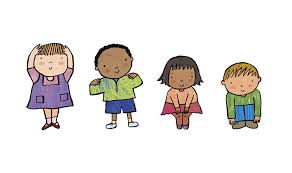 Throw a ball in to the air above your head (if you don’t have a ball find something soft and small you can catch) Before you catch the ball, perform a part of the Heads, shoulders, knees and toes song Catch the ball and complete the songChange the difficulty  Try to do multiple parts of the song in between catches to increase the difficulty (throw, head, shoulders and catch). How many parts can you do? You can make it even harder by adding a clap to before each section of the song.